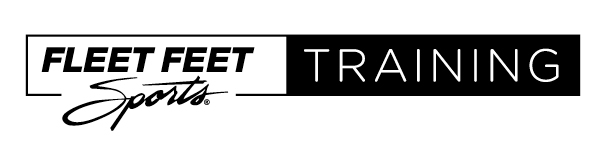                                                                                      Week #MonTuesWedThursFriSatSun1-- -- 4 miles EasyRest4 miles
Easy5 miles LongRest23 milesEasy OR Cross Train3 miles
Easy1 Mile Time TrialRest4 miles
Easy6 miles
LongRest33.5 milesEasy OR Cross Train3.5  miles
EasyTrack workout: 6 x 400m (2 min recovery)Rest4 miles
Race Pace7 miles
LongRest44 milesEasy OR Cross Train4 miles
EasyHill RepeatsRest5 miles  Easy8 miles
LongRest54 milesEasy OR Cross Train4 miles
Easy Track:easyRest5 miles  Easy9 miles
LongRest64.5 milesEasy4 miles
Easy Intervals 4 x 800 w half restRest5 miles  Race Pace10 miles
LongRest75 milesEasy OR Cross Train4 miles
Easy  Track workout: 1 x 400m, 600m, 800m, 800m, 600m, 400m (2 min recovery)Rest5 miles  Easy12 miles
LongRest85 milesEasy OR Cross Train5 miles  EasyLadderRest5 miles  Easy10 miles
LongRest95 milesEasy OR Cross Train5 miles Easy                                 1000 x 2Rest4 miles
easy9 milesLongRest104 milesEasy OR Cross Train3 milesEasy  Easy run. No speed workout.RestRestRun and waffles!13.1 MilesRace!!